 Nr. 25.491 din data de 22 septembrie 2022P R O C E S – V E R B A Lal ședinței ordinare  a Consiliului Local al Municipiului Dej  încheiată azi, 22 septembrie 2022, convocată în conformitate cu prevederile art. 133, alin. (2) și 134.  alin. (1) și (2)  din Ordonanța de Urgență Nr. 57/2019, conform Dispoziției Primarului Nr. 1.343 din data de16 septembrie  2022,		         Lucrările desfășoară on-line, cu următoareaORDINE DE ZI:Proiect de hotărâre privind darea în administrarea Școlii gimnaziale ”Avram Iancu” Dej, a imobilului Școala Gimnazială Nr. 5, proprietatea publică a Municipiului Dej, în care își desfășoară activitatea unitatea de învățământ preuniversitar.Proiect de hotărâre privind aprobarea reprezentanților Consiliului local în Consiliile de administrații ale unităților de învățământ din Municipiul Dej.Proiect de hotărâre privind aprobarea suplimentării valorii totale a investiției: ”Dezvoltarea infrastructurii de transport alternative în Municipiul Dej – punte pietonală și modernizare coridor infrastructură integrate în Ocna Dej” Cod SMIS 123525.Proiect de hotărâre privind aprobarea întocmirii Contractului de concesiune pentru terenul în suprafață de 132 m.p., situat în Municipiul Dej, Strada Unirii Nr. 1/A (aferent Ap. 1).Proiect de hotărâre privind aprobarea întocmirii Contractului de concesiune pentru terenul în suprafață de 48 m.p., situat în Municipiul Dej, Strada Unirii, Nr. 1/A (aferent  Ap. 2).Proiect de hotărâre privind aprobarea întocmirii Contractului de concesiune pentru terenul în suprafață de 220 m.p., situat în Municipiul Dej, Strada Unirii Nr. 1/A (aferent Ap. 3).Proiect de hotărâre privind aprobarea P.U.D. pe strada Burebista, Nr. 20/B.Proiect de hotărâre privind aprobarea indicatorilor tehnico – economici și finanțarea multianuală pentru obiectivul de investiție: ”Amenajare parcare pe Strada Carpați, în Municipiul Dej, județul Cluj”.Proiect de hotărâre privind aprobarea rectificării Bugetului local al Municipiului Dej.Soluționarea unor probleme ale administrației publice locale.La ședință sunt prezenți 19 consilieri, domnul Primar Morar Costan, doamna Secretar General al Municipiului Dej.Ședința publică este condusă de domnul consilier Făt Ioan, ședința fiind legal constituită. Consilierii au fost convocați prin Adresa Nr. 24.956 din data de 16 septembrie 2022.Președintele de ședință, domnul consilier Făt Ioan supune spre aprobare:Procesul – verbal al ședinței  ordinare din data de 31 august 2022, votat cu 19 voturi ”pentru”, unanimitate;Suplimentarea ordinii de zi cu:Punctul 9.  Proiect de hotărâre privind aprobarea rectificării bugetului local al Municipiului Dej, votat cu 19 voturi”pentru”, unanimitate;  Ordinea de zi a ședinței ordinare din data de 22 septembrie 2022, care este votată  cu 19 voturi  ”pentru”, unanimitate.Domnul consilier Severin Paul - Mihai dorește să fie informat de ce ședința de consiliu local a fost convocată on-line, știe că s-a modificat în anul 2019 Codul administrativ și ședințele de consiliu local se pot ține on-line în situații extraordinare,.întrebare la care vrea să-i răspundă doamna Secretar General al Municipiului Dej, Cristina Pop.Doamna Secretar General al Municipiului Dej, Cristina Pop: Ședința de consiliu local a fost convocată în conformitate cu Hotărârea de Consiliu Local Nr. 47/2020 hotărâre privind modificarea și completarea Anexei la Hotărârea Nr. 114 din 26 septembrie 2019  referitoare la Regulamentului de organizare și funcționare a Consiliului local al Municipiului Dej. În conformitate cu art. 3 în  situații excepționale, constatate de către autoritățile abilitate, precum epidemii, pandemii, fenomene naturale extreme, cutremure, acte de terorism și alte situații similare, ședințele consiliului local se pot desfășura prin mijloace electronice, printr-o platformă on-line de videoconferință, cu respectarea procedurii prevăzute la art. 24. În prezent am avut îmbolnăviri cu Covid în Primăria Dej, săptămânal, motiv pentru care am considerat că este oportun, cu acordul majorității consilierilor locali să ținem ședința on-line. Punctul 1. Proiect de hotărâre privind darea în administrarea Școlii gimnaziale ”Avram Iancu” Dej, a imobilului Școala gimnazială Nr. 5, proprietatea publică a Municipiului Dej, în care își desfășoară activitatea unitatea de învățământ preuniversitar.Domnul primar Morar Costan: Proiectul de hotărâre se referă la darea în administrarea Școlii ”Avram Iancu” Dej a imobilului Școală  Gimnazială Nr.5 . proprietatea publică a Municipiului Dej. Acest corp de clădire este complementar la Corpul A (Strada Mărăști) și corpul B (Strada Aurora. Așa cum am procedat și cu alte instituții de învățământ prin predarea în administrare a spațiilor care le utilizează. Se predă în administrare: Corp 1 - clădire școală: Suprafață 577 m.p., suprafață desfășurată 2.885 m.p.Clădire compusă din demisol, parter+4 etajeAnul construcției - 1982Valoare inventor - 835 392 leiCorp 2 – anexă cu destinație vestiar:Suprafața construită - 294 m.p.An construcție - 2017 Valoare inventar  9.500 leiTeren de sport:Suprafață - 973 m.p.Valoare inventor - 162 000 leiVor fi două săli de clase suplimentar, iar părinții sunt mulțumiți de condițiile oferite.Se trece la constatarea și votul comisiilor de specialitate: Comisia pentru activități economico – financiare și agricultură, doamnul consilier Lupan Ștefan – aviz favorabil;  Comisia juridică și disciplină pentru activitățile de protecție socială, muncă, protecția copilului, doamna consilier Muncelean Teodora, aviz favorabil; Comisia pentru activități de amenajarea teritoriului, urbanism, protecția mediului și turism – domnul consilier Buburuz Simion - Florin – aviz favorabil, Comisia pentru activități social – culturale, culte, învățământ, sănătate și familie – domnul consilier Moldovan Horațiu – Vasile - aviz favorabil; Luări de cuvânt:Doamna consilier Meșter Maria - Alina: Dorește să știe de ce nu a fost mutată Arhiva primăriei în corpul de clădire menționat în proiect.Domnul primar Morar Costan: Clădirea  nu este autorizată pentru a funcționa ca arhivă.Proiectul este  votat  cu 19  voturi ”pentru”, unanimitate.          Punctul 2. Proiect de hotărâre privind aprobarea reprezentanților Consiliului local în Consiliile de administrații ale unităților de învățământ din Municipiul Dej.Domnul primar Morar Costan: În fiecare an supunem spre aprobare reprezentanții Consiliului Local al Municipiului Dej în Consiliile de administrație ale unităților de învățământ preuniversitar de pe raza  Municipiului Dej, deci sunteți reprezentanții consiliului local în Consiliile de administrație, conform prevederilor Legii Învâțământului Nr. 1/2011, art. 96, alin 2 și Ordinul Ministrului Nr. Ordinul Ministerului Educației Naționale Nr. 5154 din 30 august 2021 pentru aprobarea Metodologiei cadru de organizare și funcționare a Consiliului de administrație din unitățile de învățământ preuniversitar; după cum urmează:Consiliile de administrație pot avea :- 7 membri: 3 cadre didactice, inclusiv directorul; 2 reprezentanți ai părinților; primarul sau un reprezentant al primarului; un reprezentant al consiliului local. - 9 membri: 4 cadre didactice, primarul sau un reprezentant al primarului, 2 reprezentanți ai consiliului local și 2 reprezentanți ai părinților. - 13 membri: 6 cadre didactice, primarul sau un reprezentant al primarului, 3 reprezentanți ai consiliului local și 3 reprezentanți ai părinților. Pentru reprezentanții din consiliul local propunem prin acest proiect aceleași persone ca în anul școlar 2021-2022:1. Colegiul Național „Andrei Mureșanu” Dej – Gavriș Geanina  Adriana Corina, Meșter Alina  Maria, Făt Ioan; 2. Liceul Teoretic „Alexandru Papiu Ilarian” – Moldovan Horațiu Vasile, Buburuz Simion  Florin, Itu Mircea  Vasile;3. Liceul Tehnologic  ”Constantin Brâncuși” –  Stan Daniel, Pop Cristian;4. Liceul Tehnologic  „Someș” Dej – Lupan Ștefan;5. Școala Gimnazială „Mihai Eminescu” Dej – Radu Emilian Ioan, Haitonic Teodora Stela, Sabadâș Gabriel  Marin;6. Școala Gimnazială Nr. 1 Dej – Kovrig Anamaria  Magdalena, Muncelean Teodora, Butuza Marius Cornel;7. Școala Gimnazială „Avram Iancu” Dej – Husa Lucian Ioan, Severin Paul Mihai, Bălașa Dana  Livia;8. Grădinița ”Lumea Piticilor”- Feier Iuliu  Ioan;9.  Grădinița ”Arlechino” – Bălașa Dana  Livia;10. Grădinița ”Junior” – Gavriș Geanina  Adriana Corina;11. Grădinița ”Piticot”- Kovrig Anamaria Magdalena;12. Grădinița ”Paradisul Piticilor”-  Pop Cristian;13.Liceul Teoretic “ Henri Coandă” Dej – Radu Emilian  Ioan; Am venit cu aceleași propunere ca anul trecut întrucât am considerat că se cunosc mai bine problemele în consiliile de adminsitrație.Se trece la constatarea și votul comisiilor de specialitate: Comisia pentru activități economico – financiare și agricultură, domnul consilier Lupan Ștefan – aviz favorabil;  Comisia juridică și disciplină pentru activitățile de protecție socială, muncă, protecția copilului, doamna consilier Muncelean Teodora, aviz favorabil; Comisia pentru activități de amenajarea teritoriului, urbanism, protecția mediului și turism – domnul consilier Buburuz Simion – Florin – aviz favorabil, Comisia pentru activități social – culturale, culte, învățământ, sănătate și familie – domnul consilier Moldovan Horațiu – Vasile – aviz favorabil; Luări de cuvânt: doamna consilier  Meșter Maria - Alina: Precizează faptul unii dintre colegi fac parte din mai multe consilii de administrație, de  exemplu, la ”Grădinița Piticot”.Domnul consilier Severin Paul - Mihai: Propune ca doamna consilier Meșter Maria - Alina să facă parte din consiliul de administrație al Grădiniței ”Piticot”. Președintele de ședință supune la vot amendamentul   domnului consilier Severin Paul- Mihai.  Amendamentul este votat cu 5 voturi ”pentru”, 4 voturi ”împotrivă” și 10 ”abțineri”.Întrucât amendamentul nu a fost aprobat se supune la vot proiectul de hotărâre în forma propusă de inițiator, domnul primar Morar Costan.  	Votat  cu 19 voturi ”pentru”, unanimitate.	Punctul 3. Proiect de hotărâre privind aprobarea suplimentării valorii totale a investiției: ”Dezvoltarea infrastructurii de transport alternative în Municipiul Dej – punte pietonală și modernizare coridor infrastructură integrate în Ocna Dej” Cod SMIS 123525.Domnul primar Morar Costan: Avem șase mari proiecte pe mobilitate urbană în valoare totală de 48 milioane euro. Pentru implementarea acestui proiect Primăria Municipiului Dej are un Contract de finanțare Nr. 4192/2019 în care valoarea totală a investiției este de 13.635.295,26 lei. Având în vedere perioada de pandemie cât și creșterea de prețuri și ajustarea prețurilor se impune majorarea totală a investiției la suma de 15.541.087,68 lei inclusiv TVA. Aceasta este esența acestuia proiect pe care îl supuns spre aprobare Consiliului Local Dej. Inițial la depunerea proiectului am avut aviz de la Apele Române, înâlțimrea fiind similară cu cea a podului peste Someș; ulterior schimbării legislației ni s-a solicitat ridicarea punții cu 2,2 m.     De asemenea precizez faptul că renunț la art. 4 din proiectul inițial pe care l-am înaintat și se impune o renumerotare a articolelor care au fost greșit redactate.Se trece la constatarea și votul comisiilor de specialitate: Comisia pentru activități economico – financiare și agricultură, domnul consilier Lupan Ștefan – aviz favorabil;  Comisia juridică și disciplină pentru activitățile de protecție socială, muncă, protecția copilului, doamna consilier Muncelean Teodora, aviz favorabil, cu Amendamentul propus de domnul primar, referitor la Art. 4; Comisia pentru activități de amenajarea teritoriului, urbanism, protecția mediului și turism – domnul consilier Buburuz Simion – Florin – aviz favorabil, Comisia pentru activități social – culturale, culte, învățământ, sănătate și familie – domnul consilier Moldovan Horațiu – Vasile – aviz favorabil; 	Luări de cuvânt: doamna consilier Meșter Maria -  Alina: Dorește să știe, dacă  există pază pentru fierul beton depozitat, cine o plătește și dacă suma de 1 milion 900 mii lei o putem suporta din bugetul administrației locale.           Domnul primar Morar Costan: Dacă am prezentat acest proiect înseamnă că mergem mai departe spre finalizare, suportăm o parte din suma aferentă, iar Firma asigură și plătește paza.	Votat  cu 19 voturi ”pentru”, unanimitate.Punctul 4 Proiect de hotărâre privind aprobarea întocmirii Contractului de concesiune pentru terenul în suprafață de 132 m.p., situat în Municipiul Dej, Strada Unirii Nr. 1/A (aferent Ap. 1).Domnul primar Morar Costan: Precizează faptul că va prezenta unitar toate cele trei proiecte de hotărâre care se referă la aprobarea întocmirii Contractelor de concesiune pentru terenul situat în Dej, Strada Unirii  Nr. 1/A.Proiectul propune încheierea unui nou Contract de concesiune a terenului aferent clădirii. Clădirea este compartimentată în 3 spații : firmele ”Selmont”, ”Gențiana”, ”Nicols”.În acest proiect propunem încheierea unui nou Contract de concesiune pentru spațiul Selmont, în suprafață de  132 m.p. Inițial contractul a fost încheiat pe 25 de ani, dar expiră și propunem încheierea unui nou Contract pentru 10 ani  (aproximativ jumătate din perioada inițială).Conform Codului Administrativ perioada inițială ( de bază) și perioada nouă nu trebuie să depășească 49 de ani.Inițial terenul a fost concesionat pe 25 de ani de către S.C. Megastar Selena și a fost destinat amenajării unei stații de autobuz cu spații comerciale.Stația de autobuz trebuia conform contractului încheiat în anul 1997 să ocupe 60% din terenul concesionat. S-a venit cu propunerea din partea Biroului S.U.A.T., cu prelungirea Contractului pe durata a 10 ani. Se trece la constatarea și votul comisiilor de specialitate: Comisia pentru activități economico – financiare și agricultură, domnul consilier Lupan Ștefan – aviz nefavorabil;  Comisia juridică și disciplină pentru activitățile de protecție socială, muncă, protecția copilului, doamna consilier Muncelean Teodora, aviz favorabil; Comisia pentru activități de amenajarea teritoriului, urbanism, protecția mediului și turism – domnul consilier Buburuz – Simion – Florin – aviz favorabil; cu mențiunea să se găsească o soluție ca în Contractul de concesiune să se ia în calcul să se respecte partea inițială ți să se  construiască o stație de autobuz, care momentan nu are un spațiu adecvat ; Comisia pentru activități social – culturale, culte, învățământ, sănătate și familie – domnul consilier Moldovan Horațiu – Vasile – aviz favorabil; Luări de cuvânt: domnul consilier Lupan Ștefan: În cadrul Comisiei economice s-a luat decizia de aviz nefavorabil pe motivul că nu s-a respectat Contractul de concesiune inițial cu Nr. 11/9.592 din anul 1977, în care se prevedea 60% din teren să fie alocat pentru Stația de autobuz. Nu sunt vinovați actualii proprietari de nerespectarea Contractului inițial, propunem amânarea propiectului. Dacă se vine cu o soluție sau o  propunere pentru o stație de autobuz funcțională, care deservește Străzile Unirii, Dobrogeanu Gherea, Pandurilor, Pepineriei, Orizont, unde avem mulți navetiști care circulă cu altfel de autobuze, să avem în vedere o stație de autobuz funcțională.Domnul primar Morar Costan:  Am discutat cu factorii de decizie din cadrul Primăriei, despre soluții, e pertinentă observația făcută de Comisia economică, dar trotuarul din zonă este îngust, nu se poate realiza o stație de autobuz funcțională; să ascultăm și propunerea domnului arhitect șef.Arhitect șef, domnul Szervacsius Laszlo – Victor:  Am fost în zonă și nu se poate amplasa o stație de autobuz cu copertină, întrucât am afecta vitrinele magazinului din zonă. În schimb există o zonă, un intrând, care amenajat adecvat, cu un idicator luminos, cu modificările băncilor și coșurilor de gunoi, putem să punem condiția să se amenajeze stația de autobuz, după un Proiect făcut de noi.Domnul primar Morar Costan: În Contractul de concesiune să se stipuleze un amendament privind obligativitatea firmei de a amenaja stația de autobuz conform proiectului administrației publice, cu indicator luminos și amenajare corespunzătoare.Domnul consilier Lupan Ștefan: În situația în care se stipulează în Contractul de concesiune cele specificate de domnul primar, pentru a nu depăși termenul limită, renunță la retragerea proiectului cu condiția respectării condițiilor noului Contract de concesiune. Domnul consilier Sabadâș Gabriel – Marin:  Dorește să știe de ce se  ajunge la la termenul limită și ce garanții avem că se vor respecta condițiile impuse în Contractul de concesiune ?Domnul primar Morar Costan: În Contractul de concesiune va fi prinsă o clauză de retragere a Contractrului de concesiune dacă nu se respetă cele menționate.Domnul consilier Severin Paul – Mihai: Propune să se acorde un termen rezonabil în care operatorul economic să realizeze lucrarea și propune să se voteze Contractul de concesiune pe durata unui an de zile.Domnul primar Morar Costan: Noi propunem Proiectul de mobilare urbană și punem condiții și termenul limită de realizare este de 5 – 6 luni de zile.Doamna consilier Bălașa Dana – Livia: Fiecare entitate economică deține un Acord de funcționare pe care îl putem reînnoi sau nu; este o pârghie la îndemână pe care o putem folosi. Votat în forma hotărâtă de domnul primar,  cu 15  voturi ”pentru”,  4 voturi abținere”. Vot secret.Punctul 5. Proiect de hotărâre privind aprobarea întocmirii Contractului de concesiune pentru terenul în suprafață de 48 m.p., situat în Municipiul Dej, Strada Unirii, Nr. 1/A (aferent  Ap. 2).Domnul primar Morar Costan:  Situație similară cu proiectul anterior în care propunem încheierea unui nou contract de concesiune a unui alt spațiu situat pe Strada Unirii Nr.1 către firma ”Gențiana”Suprafața 48 m.p., Contractul de concesiune expiră și propunem încheierea unui nou contract pentru 10 ani.Se trece la constatarea și votul comisiilor de specialitate: Comisia pentru activități economico – financiare și agricultură, domnul consilier Lupan Ștefan – aviz nefavorabil;  Comisia juridică și disciplină pentru activitățile de protecție socială, muncă, protecția copilului, doamna consilier Muncelean Teodora, aviz favorabil; Comisia pentru activități de amenajarea teritoriului, urbanism, protecția mediului și turism – domnul consilier Buburuz Simion – Florin – aviz favorabil, Comisia pentru activități social – culturale, culte, învățământ, sănătate și familie – domnul consilier Moldovan Horațiu – Vasile – aviz favorabil; Votat  cu 15  voturi ”pentru”, 4 voturi  ”abținere”, vot secret.Punctul 6. Proiect de hotărâre privind aprobarea întocmirii Contractului de concesiune pentru terenul în suprafață de 220 m.p., situat în Municipiul Dej, Strada Unirii Nr. 1/A (aferent Ap. 3Anexei.Domnul primar Morar Costan:  Propunem încheierea unui nou Contract de concesiune a unui alt spațiu situat pe Strada Unirii, Nr. 1 către firma  ”Nicols”Suprafața 220 m.p., Contractul de concesiune expiră și propunem încheierea unui nou contract pentru 10 ani.Se trece la constatarea și votul comisiilor de specialitate: Comisia pentru activități economico – financiare și agricultură, domnul consilier Lupan Ștefan – aviz nefavorabil;  Comisia juridică și disciplină pentru activitățile de protecție socială, muncă, protecția copilului, doamna consilier Muncelean Teodora, aviz favorabil; Comisia pentru activități de amenajarea teritoriului, urbanism, protecția mediului și turism – domnul consilier Buburuz Simion – Florin – aviz favorabil, Comisia pentru activități social – culturale, culte, învățământ, sănătate și familie – domnul consilier Moldovan Horațiu – Vasile – aviz favorabil; Luări de cuvânt: doamna consilier Meșter Maria – Alina: Dorește să se supună la vot și amendamentul propus de domnul consilier Severin Paul – Mihai:Domnul consilier Severin Paul – Mihai: Retrage propunerea ca durata Contractului de concesiune să fie un de zile.Votat  cu 15  voturi ”pentru”, 4 voturi  ”abținere ”, vot secret.Punctul 7. Proiect de hotărâre privind aprobarea P.U.D. pe strada Burebista, Nr. 20/B.Domnul primar Morar Costan: Proiectul se referă la P.U.D. pe  Strada Burebista  Nr. 20/B în Cartierul Sfăntu Petru se prevede construire locuință parter+ anexă și împrejmuire pe o suprafață teren de  1.254 m.p.Suprafață construcție 148 m.p., căi de circulație 292 m.p. și 814 m.p. spații verzi;POT- 11,8- se încadrează conform PUG CUT- 0,12- se încadrează conform PUGSe trece la constatarea și votul comisiilor de specialitate: Comisia pentru activități economico – financiare și agricultură, domnul consilier Lupan Ștefan – aviz favorabil;  Comisia juridică și disciplină pentru activitățile de protecție socială, muncă, protecția copilului, doamna consilier Muncelean Teodora, aviz favorabil; Comisia pentru activități de amenajarea teritoriului, urbanism, protecția mediului și turism – domnul consilier Buburuz Simion – Florin – aviz favorabil, Comisia pentru activități social – culturale, culte, învățământ, sănătate și familie – domnul consilier Moldovan Horațiu – Vasile – aviz favorabil; Votat  cu 18  voturi ”pentru”, 1 consilier local nu participă la vot, vot secret.Punctul 8. Proiet de hotarăre privind aprobarea indicatorilor tehnico – economici și finanțarea multianuală pentru obiectivul de investiție: ”Amenajare parcare pe Strada Carpați, în Municipiul Dej, județul Cluj”.Domnul primar Morar Costan: Proiectul este o mare provocare pentru administrația locală, construirea de locuri de parcare în zona centrală. În zona Parcului Mic vor exista un număr limitat de locuri de parcare și am optat pentru două variante: prima variantă, 170 locuri de parcare în zona Străzii Nicolae Titulescu. A doua zonă – este Strada Carpați unde avem o suprafață de 6.000 m.p. care a fost date prin licitației firmei Ro Activ, care actualmente nu mai funcționează. Am făcut o evaluare și este vorba despre o sumă mică pe care o vom aloca pentru răscumpărare. Mai avem o clădire care 50% este a noastră și 50% este a firmei Somagro. S-a evaluat la suma de 16.000 euro, bani pe care îi vom pătra în cont pentru achiziționare, și pentru a putea demara procedurile de liciție. S-a realizat S.F. și Devizul general și valoarea proiectului va fi de 36 milione lei. Acum supunem spre aprobare indicatorii tehnico – economici și în Anexă puteți observa se vor construi 95 de locuri de parcare, din care 7 – 8 parcări vor fi pentru persoanele cu handicap. Pentru accesul spre Strada Regina Maria, avem o casă și un teren de 70 m.p. pe care dorim să le achiziționăm. Prin construirea acestor locuri de parcare vom fi apropape de orice instituție din oraș și căutăm variante pentru buna gestionare a orașului.  Se trece la constatarea și votul comisiilor de specialitate: Comisia pentru activități economico – financiare și agricultură, domnul consilier Lupan Ștefan – aviz favorabil;  Comisia juridică și disciplină pentru activitățile de protecție socială, muncă, protecția copilului, doamna consilier Muncelean Teodora, aviz favorabil; Comisia pentru activități de amenajarea teritoriului, urbanism, protecția mediului și turism – domnul consilier Buburuz Simion – Florin – aviz favorabil, Comisia pentru activități social – culturale, culte, învățământ, sănătate și familie – domnul consilier Moldovan Horațiu – Vasile – aviz favorabil; Luări de cuvânt: domnul consilier Severin Paul – Mihai: Apreciază informarea completă făcută de domnul primar, dar în legătură cu achiziția de pe Strada Regina Maria dorește să știe dacă moștenitorii casei s-au hotărât și există confirmarea vânzării. Legat de locurile de parcare pentru persoanele cu handicap, conform Legii Nr. 448/2006, legea accesibilității, apreciază acordarea a 8 locuri de parcare, deoarece la nivel de municipiu nu stăm bine cu locurile de parcare pentru persoane cu handicap.Domnul primar Morar Costan: Este de acord cu modificarea, respecti 8 locuri de parcare pentru persoanele cu handicap, referitor la achiziționarea casei de pe Strada Regina Maria, acum se fac procedurile de succesiune, apoi se va demara realizarea proiectului.Votat  cu 17 voturi ”pentru”, 1 vot ”abținere”, doamna consilier local Haitonic Teodora - Stela și 1 consilier  nu participă la vot, domnul consilier Itu Mircea – Vasile.Punctul 9. Proiect de hotărâre privind rectificarea Bugetului de venituri și cheltuieli al Municipiului Dej pe anul 2022.Domnul primar Morar Costan:   Este un proiect complementar generat de Proiectul Nr. 8, referitor la parcarea de pe Strada Carpați, suma de 500 mii lei, care a fost luată de la Cap. 51, titlul 71 și Cap. 51, poziția C 1 și B 1. Sumele de la Cap. 74 -  40 mii lei, 84 – 27 mii lei, 84 – 30 mii lei, total 90 mii lei este necesară pentru gestionarea situației de la S.A.D.P., necesară pentru relocarea sediului și achiziționarea unei centrale termice mixte pe lemne. Se trece la constatarea și votul comisiilor de specialitate: Comisia pentru activități economico – financiare și agricultură, domnul consilier Lupan Ștefan – aviz favorabil;  Comisia juridică și disciplină pentru activitățile de protecție socială, muncă, protecția copilului, doamna consilier Muncelean Teodora, aviz favorabil; Comisia pentru activități de amenajarea teritoriului, urbanism, protecția mediului și turism – domnul consilier Buburuz Simion – Florin – aviz favorabil, Comisia pentru activități social – culturale, culte, învățământ, sănătate și familie – domnul consilier Moldovan Horațiu – Vasile – aviz favorabil; Votat cu 17 voturi ”pentru”, 1 vot ”abținere”, doamna consilier  Haitonic Teodora Stela  și 1 consilier nu participă la vot, domnul consilier Butuza Marius – Cornel.Punctul 10. Soluționarea unor probleme ale administrației publice locale: președintele de ședință, domnul consilier Făt Ioan solicită înscrieri la cuvânt: s-au înscris: domnul primar Morar Costan, doamna consilier Muncelean Teodora, doamna consilier Bălașa Dana – Livia, doamna consilier Meșter Maria – Alina, domnul consilier Severin Paul Mihai, doamna consilier Gavriș Geanina – Adriana – Corina.Domnul primar Morar Costan: În afară de problemele specifice prezentate la proiectele de hotărâri vă prezint situațiile cu care ne confruntăm. Avem mari provocări cu implementarea proiectelor pe fonduri nerambursabile și  C.N.I.,  proiectul D.N. 1 C, Strada Crângului, zona Dealul Florilor, zona Centrală. Cu proiectul D.N. 1 C am ajuns la ieșirtea din Cuzdrioara, pe Strada Bistriței s-a finalizat proiectul implementat acum doi ani, introducerea canalizării, acum se lucrează la refacerea zonei cu trotuare, piste de biciclete cu care am ajuns până în zona Vasrom.S-a turnat primul strat de arobat, al doilea strat de binder, urmează al treilea strat de asfalt. Se continuă lucrările pe Străzile Ion Pop Retegenu, 1 Mai, sensul giratoriu, unde se va decide forma fianlă, se toarnă asfalt și se vor efectua marcajele, pe Străzile Crângului, Dobrograni Gherea, Ecaterina Teodoroiu, Avram Iancu, Regina Maria, George Coșbuc, zona Centrală, până la sensul giratoriu, 22 Dcembrie. S-a turnat ultimul strat de asfalt până în zona U.M., intersecție, zona Fragilor; s-a consolidat, zona este pregătită pentru marcaje.Avem probleme cu apele pluviale, în sensul giratoriu de pe Străzile Dobrogeanu Gherea, Unirii, unde căutăm soluții prin lucrări complementare, cu soluțiile propuse de specialiști.Pe Străzile Gheorghe Șincai, sensul giratiu de la Judecătorie, podul peste râul Salca, Liceul tehnologic Someș, intervenim pe carosabil, frezăm și turnăm strat de asfalt.O problemă sensibilă ridicată în această perioadă este Piața de pe Dealul Florilor, pe care  dorim să o readucem în altă formă, să fie o piață de actualitate, deoarece are un vad bun, dar lângă trotuare (fosta parcare) s-au construit 10 chioșcuri. Situația s-a reglementat în instanță și va reveni în zona administrativă, respectiv 3.000 m.p., se vor demola chioșcurile și se va construi parcare. Piața va fi relocată în zona amenajată Lidl.Începutul de an școlar s-a realizat în condiții optime, și fiecare școală are reprezentanți ai Poliției Naționale și Locale care supraveghează locațiile de învățământ.A apărut o problemă la zidul din intersecția Străzilor Nicolae Iorga și Siret – acolo a fost o casă veche, construită fără autorizație și s-a mai construit o casă. Am fost la fața locului cu un proiectant care a demarat un proiect dar, la costuri mari. Am stabilizat zona, am degajat partea carosabilă, am asigurat nisip și piatră pentru susținerea zidului. Destabilizarea s-a realizat și din cauza intervenției locatarilor din zonă care au scos nisipul și piatra. De asemenea am făcut un  proiect  pentru stabilizarea zonei pe o lungime de 6 – 7 metri pentru care va trebui să asigurăm sursa de finanțare.Apar zeci de probleme în mapa primarului, pe care le prioritizăm, să le rezolvăm în măsura urgențelor.Doamna consilier Muncelean Teodora: dorește să cunoască dacă s-au luat măsurile necesare pentru iarnă, dacă s-au procurat materialele necesare și dacă se apreciază că se va putea asigura temperatura adecvată în școli pentru ținerea cursurilor în timpul iernii. Doamna consilier Bălașa Dana – Livia: Are o propune pentru Corpul C de la Școala ”Avram Iancu”; s-a solicitat dărâmarea gardului de la terenul de forbal de pe Strada Fragilor,s-a intervenit, acolo învață 50 de elevi; părinții și copii sunt mulțumiți de noua locație și de condițiile existente. Propunerea este să se construiască 2 – 3 locuri de parcare sau staționare, datorită aglomerării zonei.La Grădinița ”Lumea Piticilor”, tot datorită aglomerației, se solicită ca intrarea cu rampa folosită pentru aprovizionare să regândită și  folosită pentru a fluidiza traficul părinților însoțiți de copii.Doamna consilier Meșter Maria – Alina: ridică problema iluminatului public în zona Sacut, Străzile Gălbenelelor, Stejarului unde acesta nu funcționează.În zona Competrol, între blocurile de locuit, Stația de gaz există o porțiune unde sunt trestii, loc în care nu s-a cosit, pe motiv că nu există motocoasă decât cu fir.Canalelele de pe Strazile Mihai Vitreazu și Crângului nu sunt profesioniste, deși au fost realizate pe proiect european.Semafoarele de lângă Școala ”Mihai Eminescu” nu funcționează și există riscul de a se produce accidente.Pe Aleea Ghioceilor este un șantier în lucru care nu este semnalizat și unde se joacă copii, fiind în pericol.Domnul consilier Severin Paul – Mihai: dorește să știe în ce stadiu se află proiectul referitor la Parcarea de pe Strada Nicolae Titulescu, dacă se poate să se lase jos barierele, deoarece acolo tinerii fac concursuri de mașini și tulbură liniștea publică.Referitor la Programul Rabla local – doreste să știe câte autoturisme vechi vor fi casate și pentru câte s-a previzionat să se ceară  finanțare.Problema înregistrărilor petițiilor pe sit-eul Primăriei – anul trecut s-a implementat proiectul ”Soluții informatice de integrare privind simplificarea procedurilor administrative și reducerea  birocrației” care este interacțiunea directă între administrație și cetățeni. S-a achiziționat și Aplicația telefonică a Municipiului Dej, care nu a fosat popularizată și din care lipsește modulul Sesizări. Dorește să știe ce împiedică achiziționarea acestui modul, având în vedere că valoarea proiectului a fost de 2.309 mii lei și ar trebui să beneficiem de servicii adecvate.Doamna consilier Gavriș Geanina – Adriana – Corina: ridică problema iluminatului public și legat legat de stâlpi amplasarea ledurilor de iluminat. Domnul primar Morar Costan: Este o mare provocare să gestionăm perioada de iarnă. Am distribuit la școli sume similare, ca anul trecut pentru utilități, bani care s-au epuizat în luna iulie. Costurile legate de enegie și gaz, față de contractele anterioare au crescut de la 700 lei la 1.400 lei. Clorura de calciu a ridicat prețul de la 960 lei – la 2.600 lei, suntem pregătiți cu sare și nisip și vom interveni pe timp de iarnă.Referitor la Școala  ”Avram Iancu”, părinții sunt mulțumiți de condițiile asigurate, dar, fiind o zonă aglomerată și intens circulată între Străzile Pepineriei și Fragilor, încercăm să gestionăm situația, avem în vedere toate sesizările formulate.Referitor la iluminatul public, schimbarea becurilor cu leduri este mai util și mai eficient. Ledurile se fixează în lateral, dar mai există și stâlpi fără cabluri, iar partea de sus a stâlpului va fi asigurată cu capace.În Competrol am amenajat teren de minifotbal, parcări, locuri de joacă pentru copii, pavaje, trotuare, europubele subterane. Referitor la capacele  de pe Strada Crângului, cele vechi s-au ridicat și creează disconfort. Semaforizarea va fi monitorizată cu camere de luat vederi la Centrul pe care îl avem la Primărie.Parcarea de pe Strada Nicolae Titulescu va avea limitator de intrare, iar accesul spre Centrul de excelență, Bazinul de înot va fi zonă pietonală, deoarece intră într-un proiect mai mare în care se va realiza zona de promenadă.Referitor la programul Rabla se preconizează că noi vom plăti 30%, iar Guvernul restul sumei.În zona Informatică, noi facem plăți on-line, relaționăm cu informații de interes, acte necesare pentru Certificatul de urbanism și alte compartimente din cadrul Primăriei..Domnul Orșan Călin, Birou Informatică: referitor la modulul de sesizări, am cerut o ofertă pentru acesta, dar costurile au fost prea ridicate.Avem un nou proiect care va include publicitatea aplicației, noi am respectat toate cerințele legate de implementarea acestui proiect.Domnul primar Morar Costan: Toate sesizările semnalate se vor prioritiza și se vor îndeplini în funcție de posibilități.Nemaifiind alte probleme pe ordinea de zi, președintele de ședință, domnul consilier Făt Ioan declară închise lucrările ședinței.         Președinte de ședință,                                  Secretar General al Municipiului Dej,                  Făt Ioan                                                                   Pop Cristina           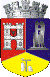 ROMÂNIAJUDEŢUL CLUJCONSILIUL LOCAL AL MUNICIPIULUI DEJStr. 1 Mai nr. 2, Tel.: 0264/211790*, Fax 0264/223260, E-mail: primaria@dej.ro 